ŠKOLSKI PRIBORTORBA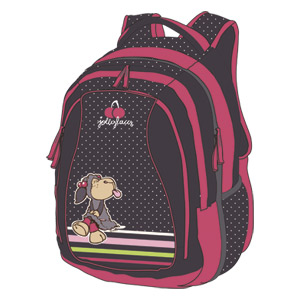 PERNICA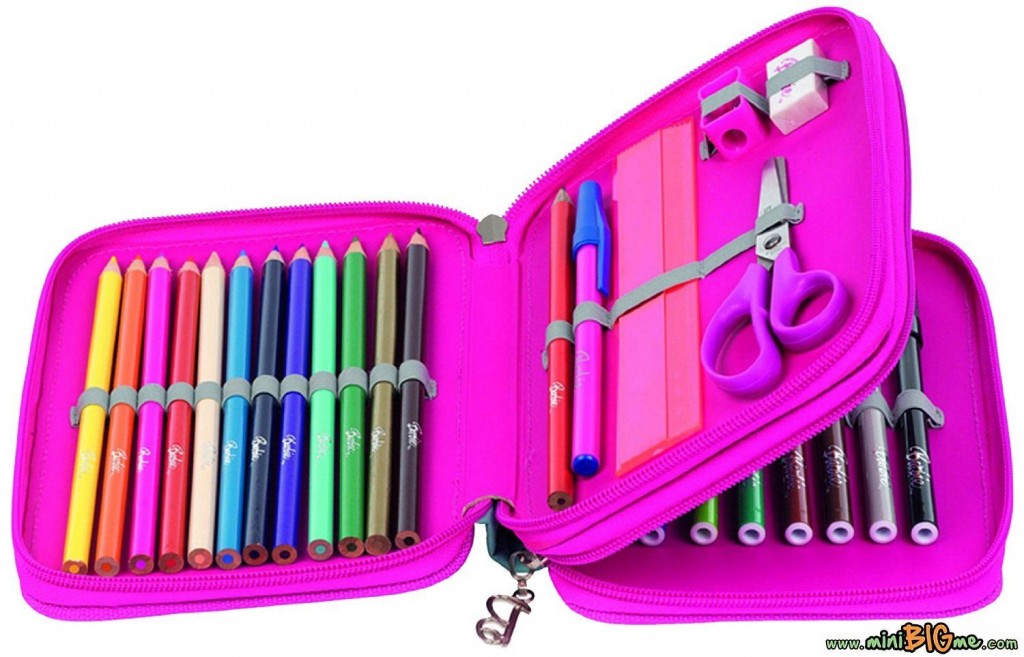 BILJEŽNICA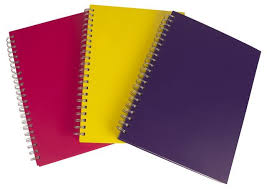 BOJICE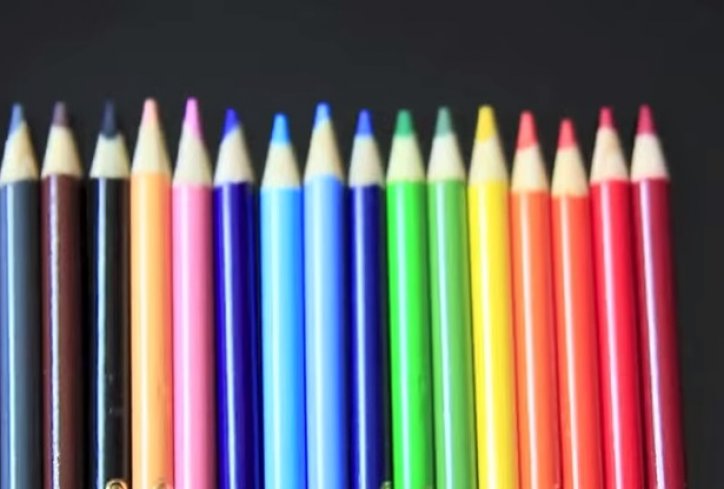 OLOVKA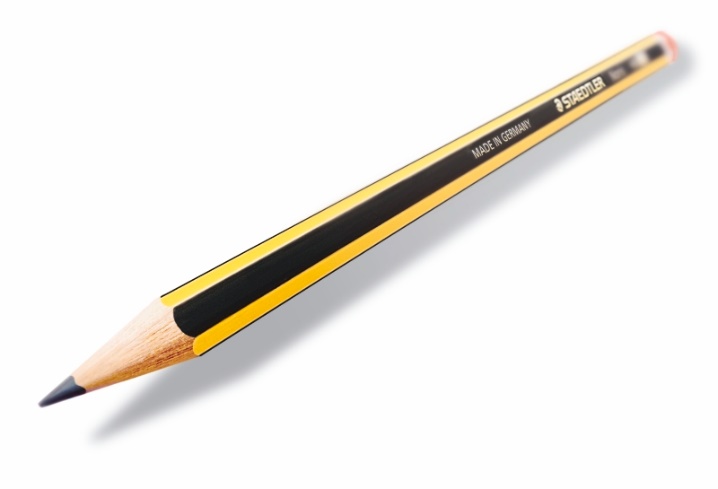 GUMICA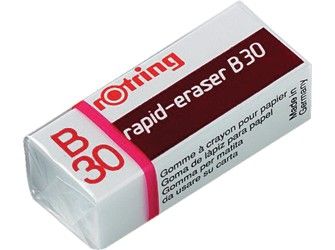 ŠILJILO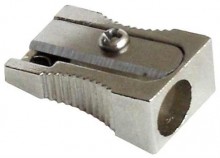 PAPUČE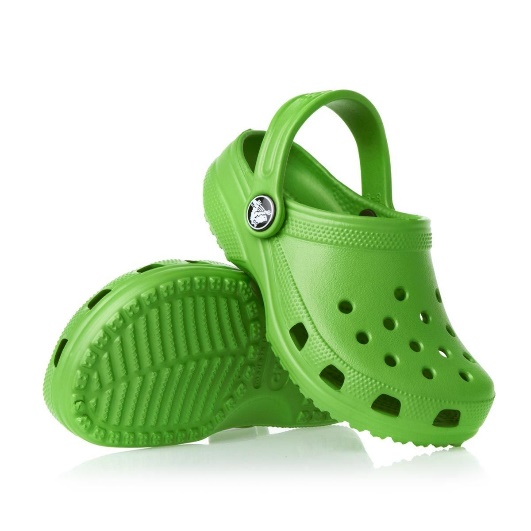 SPREMI U TORBU PRIBOR ZA ŠKOLU:____________________________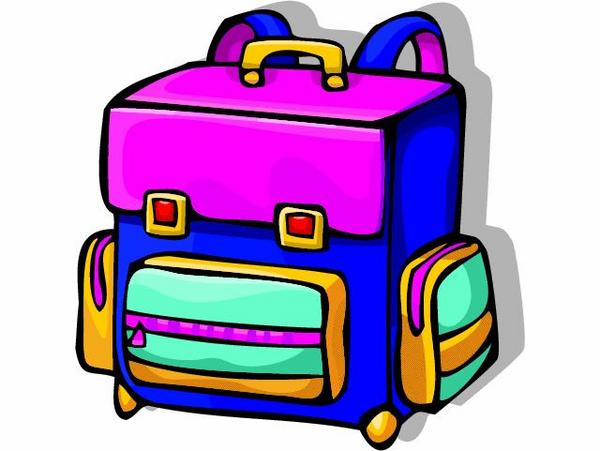 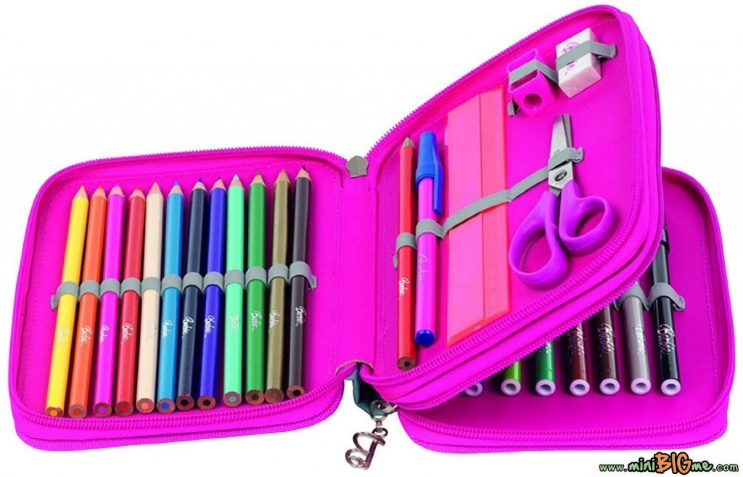 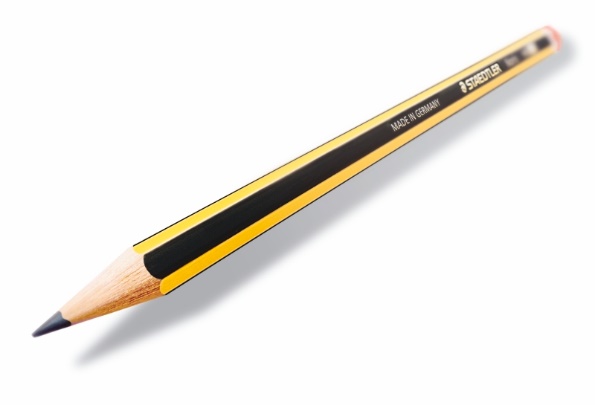 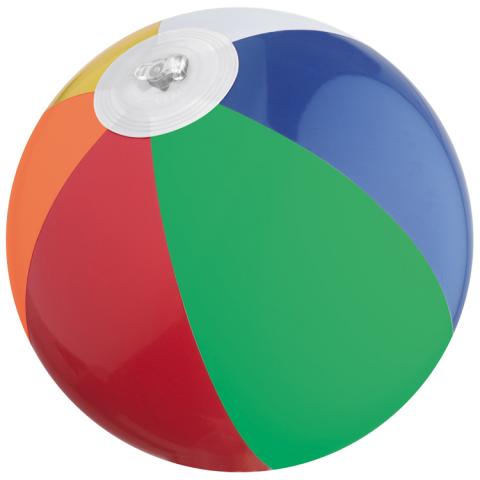 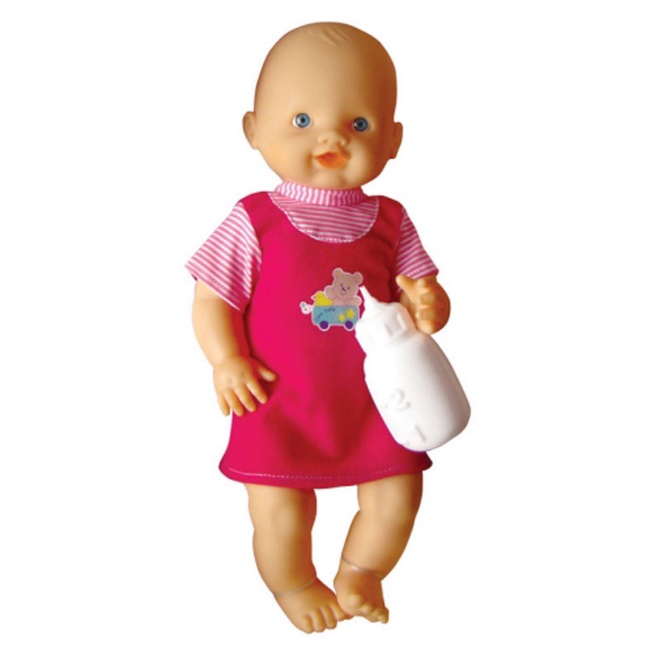 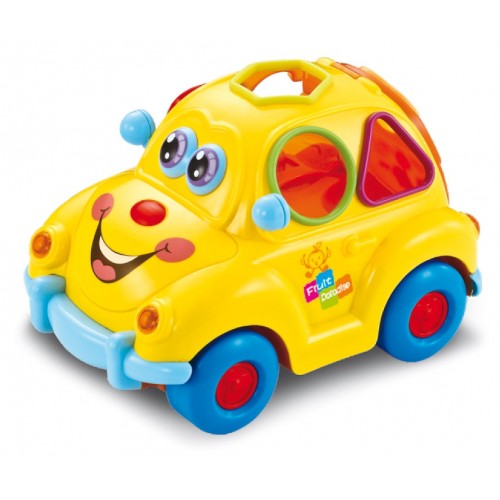 